ESCUELA SUPERIOR POLITÉCNICA DEL LITORALInstituto de Ciencias Matemáticas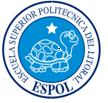 Contabilidad GeneralExamen ParcialNoviembre 27 de 2012Apellidos y Nombres____________________________________   Firma__________________	I.- Preguntas Teóricas: (5 puntos cada una)La cuenta Depreciación de Oficina es una cuenta del:ActivoPasivoCapital contableIngresosGastosSi por error se duplico El Costo de Venta en un periodo esto provoca:Se sobrevalora la utilidad neta y se subvalora los activos no circulantesSe subvalora la utilidad neta y se subvalora los activos no circulantesSe subvalora la utilidad neta y se subvalora los activos circulantesSe subvalora la utilidad neta y se sobrevalora los activos circulantesSe sobrevalora la utilidad neta y se sobrevalora los activos no circulantesEl pago a los proveedores de mercadería en efectivo pertenece dentro del flujo de efectivo a la actividad:InversiónOperativaFinanciamientoCirculanteNo circulanteUna de las siguientes cuentas no pertenecen a las empresas de servicio.Costo de ventaPublicidad pagadaIngresos ganadosServicios cobrado por adelantado Alquiler pagado por adelantadoAquellas transacciones que están conformadas por tres o más cuentas son:Transacción explícitaTransacción implícita Transacción simples Transacción compuestasTransacciones débilesII.- Libro diario, Mayorizacion y Balance de Comprobación: (25 puntos)Mueblería Palito empresa dedicada a la ventas de muebles y arreglos de muebles. A continuación se describen las transacciones realizadas en el mes de Noviembre de 2012:Se compra 10 juegos de comedores c/u por $225 cancelando el 40% en efectivo y el saldo a crédito.Se Venden juegos de comedores por un total de $3.150 se cobro el  75% en efectivo y el saldo pendientes de cobro.Se compro escritorios y sillas para el negocio por $400Se emitieron 300 acciones con un valor a la par de $15 para obtener efectivo por  $6.000Se compra equipo de oficina por $1.500, se cancela el 20% en efectivo y el saldo a crédito.El costo de venta es de $ 1.575.Se decretan y pagan dividendos por $ 2.000.Se pagaron $ 350 por servicios básicos.La depreciación de los equipos de oficina es de $20.Se cancela sueldos a los oficiales por $340; quedando pendientes para el siguiente mes $500III.- Estado de Resultado Integral, Estado de Utilidades Acumuladas y Estado de Situación Financiera: (25 puntos)La Empresa Magma S.A presenta los siguientes saldos al 30/11/2012.IV.- Estado Flujo de Efectivo: (25 puntos)Durante el último trimestre del año se realizaron los siguientes eventos y existe un saldo del efectivo del trimestre anterior por $6.900:Se emitieron 300 acciones con un valor a la par de $10, para obtener muebles de oficina por 800 y 3.200 en efectivo.	Se decreto $3.000 de dividendos a los accionistas los mismos que se cancelarán el 31 de Diciembre.Se vende mercadería por $3.000 el 80% en efectivo y el saldo a crédito. Se vende una impresora que se dejo de usar al costo de $350; se cobra en efectivo	Las ventas del trimestre son de $70.000; de las cuales el 40% fue a crédito y la diferencia se cobro al contado. El costo de la mercadería que se vendió fue de $35.000	Se contrato un seguro por $2.000; que cubre un periodo de 12 meses.Se cancelan sueldos por de $4.500Se recibió un préstamo del  Pacifico $6.000; a 2 años plazos.Se cancelan intereses del préstamo bancario por $45 dicho préstamo se utilizo para pagar a nuestros proveedores de mercadería por $1.300.Se cancela el 10% del préstamo bancario.